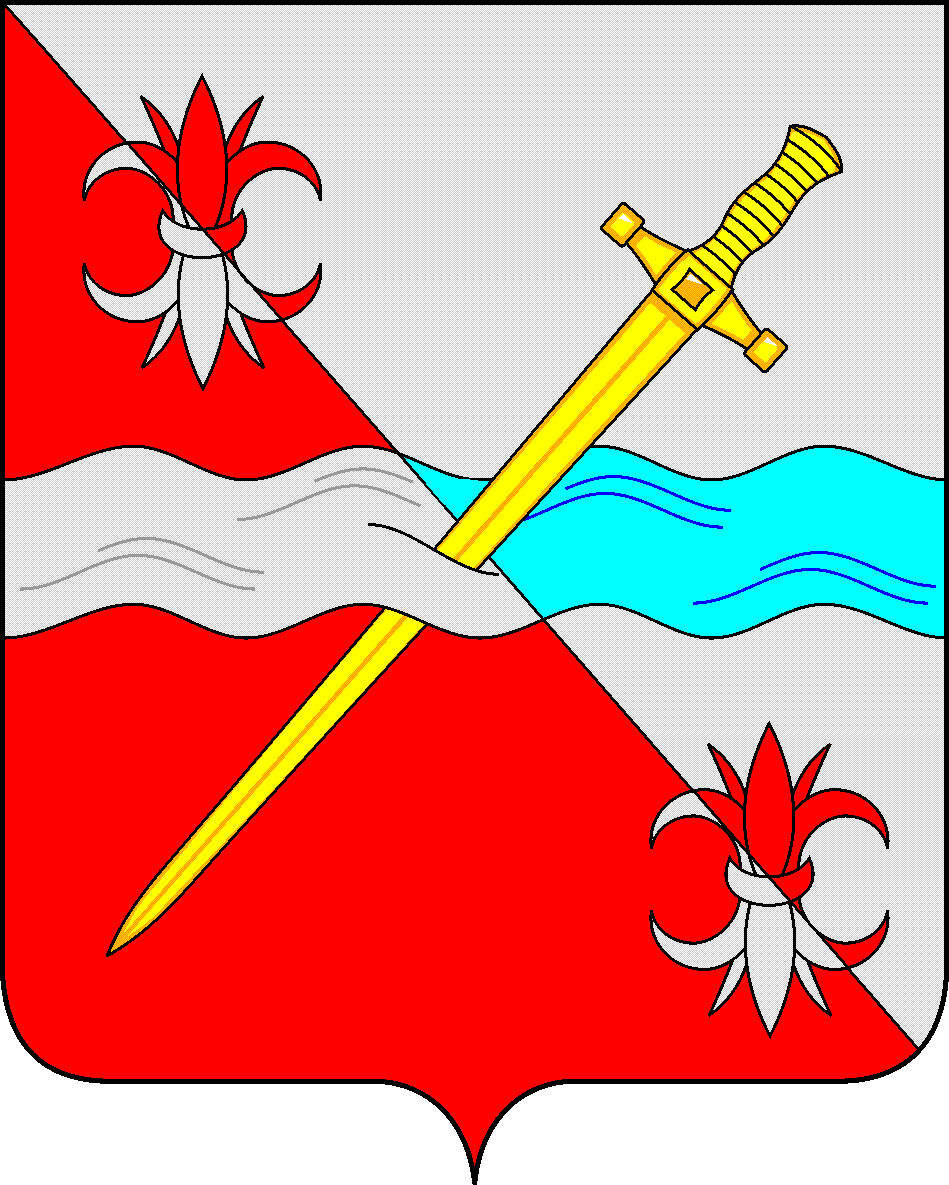 СОВЕТдепутатов Советского муниципального округа Ставропольского края РЕШЕНИЕ26 марта 2024 г.                                                                                                                    № 185г. ЗеленокумскО внесении    изменений в положение об отделе культуры администрации Советского муниципального округа Ставропольского краяРуководствуясь федеральным законом от 06 октября 2003 г. № 131-ФЗ «Об общих принципах организации местного самоуправления в Российской Федерации», Уставом Советского муниципального округа Ставропольского края, Совет депутатов Советского муниципального округа Ставропольского края        РЕШИЛ: 1. Внести изменение в положение об отделе культуры администрации Советского муниципального округа Ставропольского края, утвержденное решением Совета депутатов Советского городского округа Ставропольского края от 05 февраля 2018 г. № 83 (с изменениями), дополнив  раздел 2 пунктом 2.2.10. следующего содержания: «2.2.10. организация и проведение событийных мероприятий на территории Советского муниципального округа Ставропольского края, способствующих развитию внутреннего туризма и проводимых непосредственно на территории Советского муниципального округа Ставропольского края, с информированием населения и  субъектов предпринимательской деятельности».2. Уполномочить Кирееву Ирину Алексеевну – начальника отдела культуры администрации Советского муниципального округа Ставропольского края, выступить заявителем при осуществлении государственной регистрации изменений, вносимых в учредительные документы юридического лица, в регистрирующий орган в соответствие с действующим законодательством.Председатель Совета депутатовСоветского муниципального округаСтавропольского края						                  Н.Н. ДеревянкоВременно исполняющий обязанности ГлавыСоветского муниципального округаСтавропольского края,заместитель Главы администрацииСоветского муниципального округаСтавропольского края                                                                                     В.И.Недолуга